Define the following:Ovum – First stage of prenatal development from zygote to morula.Zygote – Fertilized egg.  Characterized by early DNA and protein synthesisMorula – characterized by cell number and DNA increase.  In this stage cells are totipotentBlastocyst – stage of development that includes and inner cel mass and trophoblastsMeiosis – Formation of gametes. Provides variation in sexually reproducing animalsImplantation – When the blastocyst implants on the side of the uterine wallTotipotency – Cells have the ability to become anythingExplain in detail the different phases of prenatal developmentOvum- Zygote to morulaCells maintain totipotencyIf some cells of the blastomere are damaged it can still undergo normal development.Embryo splitting can be performed at this stageIdentical twinsCharacterized by cellular replicationNo protein synthesisLittle to no increase in size of organismEmbryonic- Blastocyst to fetusCharacterized by morphogenesisCreation of shapeSingle layer of cells giving rise to multiple cell layersBlastulationRapid increase in blastomere (embryonic cell) numberFormation of a flat layer of cells (trophoblasts) that surround the blastocoele (fluid filled cavity)Fetal- Fetus to birthMost tissues are already formedCharacterized by a dramatic increase in size of existing organs and tissues.Chart the development of somitogenesis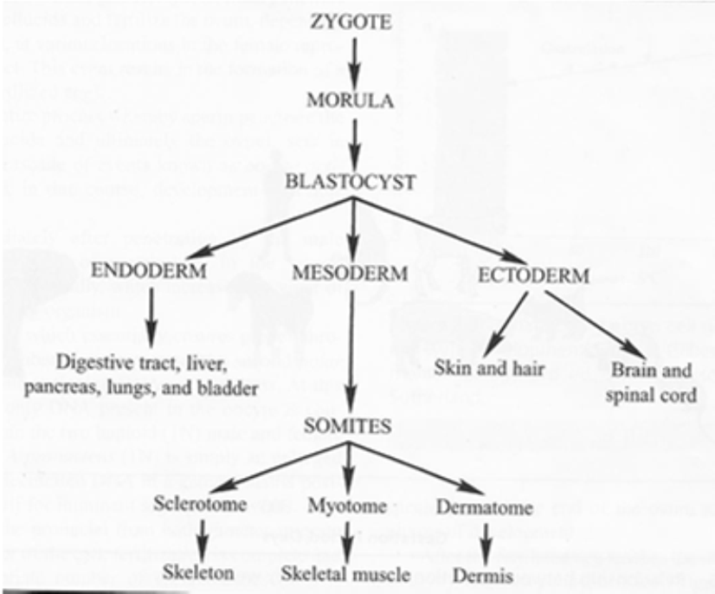 